Naturvejlederforeningen i Danmark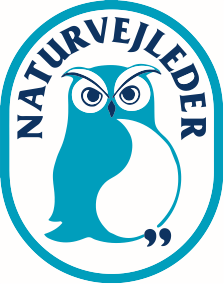 Mandag 13. januar 2020, kl. 9:00 – 17:00Danmarks JægerforbundMolsvej 348410 RøndeTilstede: Jakob Walløe, Jacob Jensen, Franz Holmberg, Søren Rafn, Mia Lindegaard, Liv Louise Holm, Chris Røllike Ditlevsen, Torben Stenstrup, Mette Aaskov KnudsenAfbud: Carina Pilgaard, Dieter ToftkjærReferatGodkendelse af referat fra sidste møde	Godkendt DrøftelsespunkterGeneralforsamling 2020Er indkaldt. Program foreligger som udkast.På valg er Jakob, Søren, Liv og Chris. Carina og Dieter træder ud af bestyrelse. Inge vil gerne genvælges som suppleant, men Cecilie ønsker ikke genvalg som suppleantGeneralforsamling Programmets sammensætning: 10.00 Velkomst og sang. Punkt 1-4 Først beretning og regnskab (60 min)11.00 Punkt 6 Fremlæggelse af strategi (30 min)11.30 Oplæg (forslag: Nils Willemoes, Tommy Krabbe) (45 min) Bliver for dyrt. Bestyrelsen har til onsdag til at komme med navne. Her skal indsættes andet programpunkt eller anden foredragsholder12.30 Frokost (45 min)13.15 3 mands walk and talk om strategi (30 min)13.45 Vedtage strategi (45 min)14.30 Indkomne forslag til vedtægtsændringer (Nyt navn, indsupplering af bestyrelse), Nyt Logo/logopakke,15.00 Valg 15.20 Budget15.35 EvtForslag til dirigent: Jes AagaardForslag til referent: Mads EllegaardStrategiStrategiudkast blev gennemgået og kommentarer og ændringer blev indarbejdet. Torben udsender redigeret udgave af strategi og tilhørende handleplanØkonomi, medlemshåndtering, Fremtidig økonomihåndtering og bogføringMedlemsregistrering og kontingentbetaling:Torben gennemgik status for medlemssituationen. Mailadresser er rettet til, medlemmer/gl medlemmer er kontaktet. Ved udgangen af året er der ca 370 betalende medlemmer. Alle 370 medlemmer har fået faktura for 2020.Der er lavet en bruttoliste for de personer, der har gennemført NV udd fra og med hold 10. Denne bruttoliste skal lige kvalitetssikres og så kan den bruges som udgangspunkt for at invitere flere medlemmer ind i foreningen.Der er midler, som er svære at få i kassen. Ca 9.000 kr.Udfordringer med medlemssystemet. Det bør fremover overvejes, om der skal byttes til nyt system, som gælder for 2021. Torben undersøger videre på moduler, der er mere smarte (flexminds, klubmodul….) Dette skal være klar til at implementere fra efteråret 2020, så det kan bruges til opkrævning af kontingent fra 2021.Der skal findes ny bogholder fra 1. april 2020. Derudover skal der findes en ny kasserer for foreningenTorben snakker med Ole R. fra Åmosen om varetagelse af bogholderifunktion.Gennemgang af regnskab og budget ved Torben:Regnskab for 2019 sendes til revisionsselskab i Faaborg til opstilling af årsregnskab til GeneralforsamlingenKrible-krableprojektet skal indsendes til Novo Nordisk Fonden senest d. 31. marts 2020.Både regnskab og budget ser fornuftigt ud og giver fint overskud.NATURvejlederDrøftelse om nyt layout. Hvad vil Rikke Vesterlund gerne fremover med Bladet? Jakob følger op med Rikke VRikke og Liv er tovholder for bladet i januar 2020, hvor temaet er Events og Festivaler. Diskussion om hvorvidt bestyrelsen drøfter temaer fra blad til blad eller om tovholdergruppen har carte blanche til selv at beslutte temaer. Skal tovholderfunktionen forstærkes og evt. ændres til en egentlig redaktionsgruppe.Fortsætte med Finn som maskinfører i 2020Planlagte temaer:Events og festivaler (Rikke og Liv)Vores Natur (Mia, DN, DJ, Fimus, Malene Bendix…)Edderkopper (Søren og Leif)Naturvejledning og forskning – virker detIntern kommunikationNyhedsbrev: Har man nyt til nyhedsbrev, så send til Mette Millner. Der er ikke nogen godkendelsesprocedure.Der skal laves et standardsvar fra formanden som en velkomst til nye medlemmer. Jacob laver udkastStatusberetninger – korteKrible Krable 3MUS med Lenette og Kari. Virker godt på plads og fortrøstningsfulde med at opfylde projektmål. Fået klar rollefordeling.Jacob efterlyser en skriftlig delrapportering fra projektet til bestyrelsen, som kan bruges til afrapportering og som orientering af bestyrelsen. Fx 4 gange årligtDieter fortsætter som bestyrelsens repræsentant i styregruppe til konstituering af ny bestyrelse efter GFNaturvejlederuddannelse36 ansøgere, 23 optagne. Uddannelsesplan er tilsendt. Der holdes møde i uddannelsesråd d. 4. febr på Ledreborg.Årskonference 2020Carina træder ud af bestyrelse og der skal findes ny kontaktperson til årsmøde-planlægningsgruppen. Franz overtager kontakten frem mod årsmødet og bliver opdateret af Carina. Der er behov for at høre nyt fra gruppen. Carina har sendt oplæg ud til bestyrelsen om programmet. Torben har skrevet med planlægningsgruppen om økonomi. Bestyrelsen læser op på HvidbogenFremtidige indtægtskilder og handleplan herfor Der afventes strategi og handleplan for strategien. Liv arbejder videre sammen med Peter Baloo.Vi mangler penge til drift og lønninger, men vi skal udarbejde projekter, der kan give et overhead til at drive et sekretariatVild MadVild Mad 2.0 er meldt ud. Det er MAD der kører dette projekt. Opkvalificering af Vild Mad formidlere og etablering af Vild Mad spor. Penge til de folk, der laver et stykke arbejde. Ikke penge til projektledelse i foreningens regiVores Natur indeholder også Vild mad. Events i hele landet med sankere, fiskere mv. I efteråret afholdes fælles middage. Henvendelse om dette sendes videre til Mia.Vild Mad 3.0 ligger hos Mia og sker i samarbejde med Mikkel fra MAD.SundhedsprojektEva har sendt et pitch til Jon, Nordeafonden. Har været i dialog og Jon gav nogle tilbagemeldinger.Færdig ansøgning i april 2020 til bestyrelsesmøde i NF i juni. Eva skal fremlægge projektidé, gerne ved en fremsendelse af projektet til bestyrelsen. Udmelding om beløbsramme mellem 1-5 mill kr.Regeringens biodiversitetsindsatsForslag til Natur og biodiversitetspakke. Er fremsendt til bestyrelsen tidligere. Forening har fremsendt 3 forslag: 1) de yngste,2) Naturskolefunktionen, 3) Etabler samarbejde fx støtte til uddannelseskurserForventning om midler på Finanslov 2021.Ny grafisk identitet/nyt navnMøde med Jonas Nørgaard, som fik til opgave at skitsere et forløb for udvikling af fælles identitet, med Uglen som uddannelseslogo og sideordnede aktivitetslogoer, under en overordnet foreningsidentitet. Jonas udarbejder tidsplan og et tilbud, så en skitse til identitet, kan præsenteres på generalforsamlingen. Franz har kontakten til JonasEventueltInvitation fra WWF om samarbejde om fondsprojekt. Jakob, Jacob og Mette tager til møde med Direktøren og Thor HjarsenÅrsberetning til generalforsamling. Alle byder ind med ½ side til Jakob. Arbejdsgrupperne og tovholdere skriver. Deadline er 8. februarBig Bang. Der en messestand. Der mangler 3 naturskoler, der vil fylde standen (Myrthue og NaturBornholm) Mia spørger fx Skolelandbruget, Ishøj Naturskole, Trente Mølle, Hindsgavl……Møde i det sydjyske netværk. Tema bliver Hav. Foregå i Sønderborg. 21. - 23. april 2021. Chris vil gerne være kontaktperson, men har ikke så meget tid til rådighed.Helen Holm tager initiativ til nyt netværk for selvstændige. Opstart slut februarIndrapportering af tal til Friluftsrådet. Dette sker for 2019, men nok ikke fremover. Skal foreningen samle denne handske op? Udvikle et program, der kan indsamle disse data. Jacob følger op med Bente Lykkegaard og Sune Møller Pedersen i FR om at ”arve” denne opgave og evt. systemet til dataopsamling (NVLE)Referent: Mette 14.01.20